The Big Picture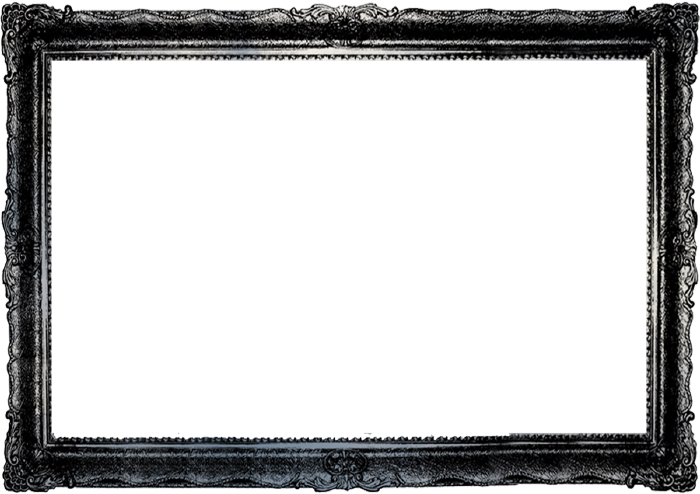 Finding God’s Purposes in 1 PeterPastor Toby  Week 10  9/4/2022 Made Holy…for What?1 Peter 1:15-16, 2:5, 9-10We were Chosen and Made Holy so that…We would _________ to God.  (1 Peter 2:9-10)So He can _____ us.  (Genesis 12:1-2a, Ephesians 1:3-6)With ___________.  (Ephesians 2:13, Romans 8:15-16)With _________.  (Ephesians 2:4-5, John 10:27-29)So we can bless _________.  (Genesis 12:2b-3)By ________ them to God’s _________.  (1 Peter 2:9)Be ____________ them to _________ God with us.               (1 Peter 2:12) 